Ribbon FidgetsItems needed:3 Fabric pieces approximately 4” long (fleece was used)Pony beads (20)1 piece of  12-14” ( 1/8”) ribbon to put beads on3 pieces of 12-14” (5/8”) ribbon 2 key chain rings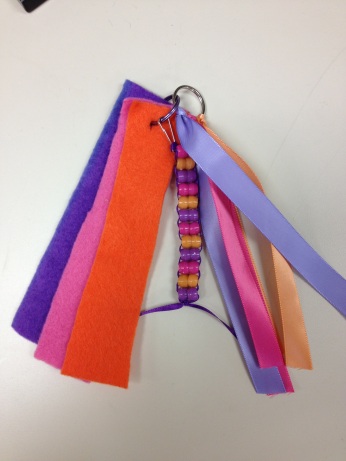 1 lanyard hook1 carbiner clip1. Cut hole into the 3 fabric pieces at the top and place them on key chain ring2. Tie 3 pieces of 5/8” ribbon to key chain ring3. Put ribbon onto lanyard hook4. Put 2 beads on one side of ribbon and place second piece of ribbon through the two beads5. Repeat the pattern and tie off the end of ribbon6. Hook 2 key chain hooks together and hook on lanyard hook7. Place one key chain clip onto carbiner clip to hook to belt loop 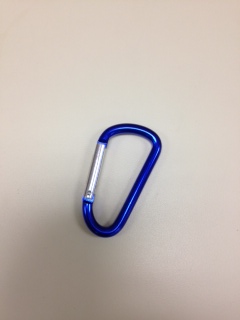 